DADOS GERAIS DO CURSOCOORDENAÇÃO DO CURSOOBJETIVO E IMPORTÂNCIAPROCESSO SELETIVOCORPO DOCENTE DOCENTES DA UNBDOCENTES EXTERNOSObservação: Caso haja professores indefinidos e/ou a selecionar por edital, o proponente deverá colocar no campo nome “a designar” e descrever o perfil, como por exemplo, se do quadro da UnB ou externo e a titulação para que possibilite a avaliação e aprovação da proposta à luz da normativa vigente.COMPONENTES: MATRIZ CURRICULAR PLANOS DE ENSINO DAS DISCIPLINAS DA MATRIZ CURRICULARANEXOSCópia da ata de reunião do Colegiado do Programa de Pós-Graduação do Departamento ou Centro constando a aprovação e respectivo parecer do relatorComprovação da maior titulação acadêmica para os professores externos (cópia do diploma ou certificado)Declaração de não prejuízo e de respeito ao teto constitucional - para professores da UnB, assinados pelo interessado e pela chefia imediata (modelo disponibilizado pelo SEI)Curso de Especialização em Curso de Especialização em Curso de Especialização em Curso de Especialização em Curso de Especialização em Nome do CursoNome do CursoNome do CursoNome do CursoNome do CursoUnidade ResponsávelUnidade ResponsávelUnidade ResponsávelUnidade ResponsávelUnidade ResponsávelUnidade OrçamentáriaUnidade OrçamentáriaUnidade OrçamentáriaUnidade OrçamentáriaUnidade OrçamentáriaOutras Unidades EnvolvidasOutras Unidades EnvolvidasOutras Unidades EnvolvidasOutras Unidades EnvolvidasOutras Unidades EnvolvidasModalidade de EducaçãoTipo de ofertaTipo de ofertaTipo de ofertaEdição do curso presencial  a distância              aberto ao público  turma fechada: indicar contratante curso fora do DF aberto ao público  turma fechada: indicar contratante curso fora do DF aberto ao público  turma fechada: indicar contratante curso fora do DF  Primeira    Segunda ou maisCarga horária (horas)Carga horária (horas)Carga horária (horas)Número de vagasNúmero de vagasMínimo 24 créditos ou 360 horas e duração dos cursos, incluindo TCC, de no mínimo 6 (seis) e máximo de 18 (dezoito) mesesMínimo 24 créditos ou 360 horas e duração dos cursos, incluindo TCC, de no mínimo 6 (seis) e máximo de 18 (dezoito) mesesMínimo 24 créditos ou 360 horas e duração dos cursos, incluindo TCC, de no mínimo 6 (seis) e máximo de 18 (dezoito) mesesMínimo 10Mínimo 10Área de conhecimento e respectivo código (Classificação Internacional Normalizada da Educação - Cine Brasil 2018)Área de conhecimento e respectivo código (Classificação Internacional Normalizada da Educação - Cine Brasil 2018)Área de conhecimento e respectivo código (Classificação Internacional Normalizada da Educação - Cine Brasil 2018)Área de conhecimento e respectivo código (Classificação Internacional Normalizada da Educação - Cine Brasil 2018)Área de conhecimento e respectivo código (Classificação Internacional Normalizada da Educação - Cine Brasil 2018)A Cine Brasil 2018 está organizada em quatro níveis de classificação: 1º nível – área geral; 2º nível – área específica; 3º nível – área detalhada; e 4º nível – rótulo. Verificar no link http://portal.inep.gov.br/informacao-da-publicacao/-/asset_publisher/6JYIsGMAMkW1/document/id/6724282 e veja qual das 11 áreas gerais está classificado o seu curso e insira o código até o 3º nível. Exemplo: 09 Saúde e bem-estar; 091 Saúde; 0911 Odontologia. A Cine Brasil 2018 está organizada em quatro níveis de classificação: 1º nível – área geral; 2º nível – área específica; 3º nível – área detalhada; e 4º nível – rótulo. Verificar no link http://portal.inep.gov.br/informacao-da-publicacao/-/asset_publisher/6JYIsGMAMkW1/document/id/6724282 e veja qual das 11 áreas gerais está classificado o seu curso e insira o código até o 3º nível. Exemplo: 09 Saúde e bem-estar; 091 Saúde; 0911 Odontologia. A Cine Brasil 2018 está organizada em quatro níveis de classificação: 1º nível – área geral; 2º nível – área específica; 3º nível – área detalhada; e 4º nível – rótulo. Verificar no link http://portal.inep.gov.br/informacao-da-publicacao/-/asset_publisher/6JYIsGMAMkW1/document/id/6724282 e veja qual das 11 áreas gerais está classificado o seu curso e insira o código até o 3º nível. Exemplo: 09 Saúde e bem-estar; 091 Saúde; 0911 Odontologia. A Cine Brasil 2018 está organizada em quatro níveis de classificação: 1º nível – área geral; 2º nível – área específica; 3º nível – área detalhada; e 4º nível – rótulo. Verificar no link http://portal.inep.gov.br/informacao-da-publicacao/-/asset_publisher/6JYIsGMAMkW1/document/id/6724282 e veja qual das 11 áreas gerais está classificado o seu curso e insira o código até o 3º nível. Exemplo: 09 Saúde e bem-estar; 091 Saúde; 0911 Odontologia. A Cine Brasil 2018 está organizada em quatro níveis de classificação: 1º nível – área geral; 2º nível – área específica; 3º nível – área detalhada; e 4º nível – rótulo. Verificar no link http://portal.inep.gov.br/informacao-da-publicacao/-/asset_publisher/6JYIsGMAMkW1/document/id/6724282 e veja qual das 11 áreas gerais está classificado o seu curso e insira o código até o 3º nível. Exemplo: 09 Saúde e bem-estar; 091 Saúde; 0911 Odontologia. Tipo de Trabalho de Conclusão de Curso Datas de início e fim do cursoDatas de início e fim do cursoDatas de início e fim do cursoHabilitação específica   Monografia   Artigo científico   Capítulo de livro   Relatório Técnico   Outro* Os cursos EaD deverão incluir, necessariamente, provas presenciais e defesa presencial individual de TCCInício: ___/____/____Fim: ___/____/_____Início: ___/____/____Fim: ___/____/_____Início: ___/____/____Fim: ___/____/_____Colocar “Especialista em...”Público AlvoPúblico AlvoFinanciamentoFinanciamentoFinanciamento Convênio UnB convenente ou Contrato UnB contratada  Termo de Execução Descentralizada (TED) Contrato com Fundação de Apoio Convênio Tripartite com Fundação de Apoio  Arrecadação direta de Fundação de Apoio Outro O DPI/DPA é responsável pela formalização de instrumentos específicos entre a FUB e o parceiro externo, seja uma entidade governamental ou não-governamental. O sítio www.dpi.unb.br orienta sobre os modelos de planos de trabalho além de planilha de detalhamento de despesas a serem providenciadas. Recomendamos, se houver recurso, que a gestão seja realizada por Fundação de Apoio. Convênio UnB convenente ou Contrato UnB contratada  Termo de Execução Descentralizada (TED) Contrato com Fundação de Apoio Convênio Tripartite com Fundação de Apoio  Arrecadação direta de Fundação de Apoio Outro O DPI/DPA é responsável pela formalização de instrumentos específicos entre a FUB e o parceiro externo, seja uma entidade governamental ou não-governamental. O sítio www.dpi.unb.br orienta sobre os modelos de planos de trabalho além de planilha de detalhamento de despesas a serem providenciadas. Recomendamos, se houver recurso, que a gestão seja realizada por Fundação de Apoio. Convênio UnB convenente ou Contrato UnB contratada  Termo de Execução Descentralizada (TED) Contrato com Fundação de Apoio Convênio Tripartite com Fundação de Apoio  Arrecadação direta de Fundação de Apoio Outro O DPI/DPA é responsável pela formalização de instrumentos específicos entre a FUB e o parceiro externo, seja uma entidade governamental ou não-governamental. O sítio www.dpi.unb.br orienta sobre os modelos de planos de trabalho além de planilha de detalhamento de despesas a serem providenciadas. Recomendamos, se houver recurso, que a gestão seja realizada por Fundação de Apoio.Nome do(a) coordenador(a) (Titulação: doutorado) Nome do(a) coordenador(a) (Titulação: doutorado) E-mail de contatoTelefone de contatoNome do(a) coordenador(a) adjunto(a) (Titulação: doutorado) Nome do(a) coordenador(a) adjunto(a) (Titulação: doutorado) E-mail de contatoTelefone de contatoNome do(a) secretário(a) Nome do(a) secretário(a) opcionalopcionalJustificativa/Objetivos do cursoIndicar as razões que deram origem à abertura do curso: carências a serem supridas na área do magistério superior ou formação profissional e contribuição esperada para o desenvolvimento econômico, social e educacional de sua área de influência.Explicitar os objetivos do curso: geral e específicosLocal do cursoForma de seleção (Deve ser utilizada mais de uma modalidade, sendo a análise de currículo obrigatória)Instrumentos de avaliação do desempenho do aluno (pode haver mais de uma opção, sendo o TCC obrigatório)Critérios para aprovação e certificação do discente   Análise de Currículo   Entrevista   Indicação de Empregador   Prova   Outro:   Provas    Seminários   Trabalhos finais de disciplina   Trabalho de conclusão de curso   Outro:* (Os cursos oferecidos a distância deverão incluir, necessariamente, provas presenciais e defesa presencial individual de monografia ou trabalho de conclusão de curso)O certificado será emitido aos alunos que tiverem obtido frequência de pelo menos 75% de carga horária prevista e obtiverem menção igual ou superior a MM (conforme artigos 122 e 123 do Regimento Geral da UnB) em todas as disciplinas, incluindo TCC.Dados resumidos do corpo docente (Contar apenas uma vez o docente que ministrar mais de uma disciplina/módulo)Número total de docentes que ministrarão o curso: Número de docentes da UnB:Número de docentes externos:Número de mestres:Número de doutores:Número de especialistas ou sem titulação:NomeMatrícula FUBTitulaçãoNomeSexoNome da mãeCPFTitulaçãoInstituição em que trabalhaLink do Lattes M   F M   F M   F M   F M   FNúmero de ordemNome da DisciplinaCarga horária da disciplinaProfessor(es)Carga horária por professor(a)01Descrever o nome das disciplinas, incluindo TCCCarga horária da disciplinaDescrever o nome dos professores de cada disciplinaDistribuir a carga horária da disciplina entre os professores020304Carga horária e créditos totais do curso Carga horária e créditos totais do curso Nome da disciplina:Descrever nome da disciplinaEmenta:Descrever discursivamente o conteúdo conceitual ou conceitual/ procedimental de uma disciplina. Os tópicos essenciais da matéria são apresentados sob a forma de frases nominais (frases sem verbo).Conteúdo Programático:Listar os conteúdos que estão previstos para a disciplina Método de avaliação:Indicar a forma de avaliação do desempenho do discente na disciplinaBibliografia básica:Apresentar, no mínimo, três referências bibliográficas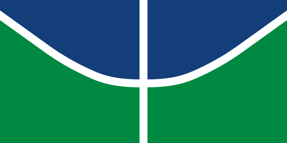 